В рамках реализации регионального проекта «Социальная активность» 25 декабря 2020 года состоялся онлайн ежегодный фестиваль для лучших добровольцев Иркутской области. Усольский район достойно представила команда Клуба волонтёрского движения «ВКонтакте» из Сосновского муниципального образования. В ходе мероприятия слова благодарности волонтёры услышали от губернатора Иркутской области  И.И Кобзева, министра по молодёжной политике Иркутской области  Е.А. Луковникова, а также всех мэров муниципальных образований Иркутской области.  Программа фестиваля включала в себя подведение итогов года в муниципальных образованиях Иркутской области, подведение итогов года с общественными организациями региона, церемония награждения, планы развития добровольчества в Иркутской области, развитие добровольчества в России от Ассоциации волонтёрских центров, итоги всероссийского конкурса «Доброволец России – 2020», а финалом стал увлекательный КВИЗ.Министерством по молодёжной политике волонтёрам-участникам фестиваля была заранее предоставлена форма и сувенирная продукция.Команда волонтёров Усольского района "ВКонтакте" передаёт слова благодарности организаторам фестиваля:  - "Мы очень рады, что нам дали возможность принять участие в  фестивале для лучших волонтёров Иркутской области! Очень приятно, что мы были среди лучших добровольцев! С большим удовольствием мы бы познакомились с командами других территорий области вживую, но и такой формат мероприятия позволил почувствовать себя одной большой командой. Мы очень старались победить в КВИЗе и чуть-чуть не дотянули до призовых мест, но, тем не менее, мы  рады за всех, кто победил в игре. Большое спасибо организаторам фестиваля за возможность познакомиться с другими волонтерами, услышать о планах в сфере добровольчества! Приятно осознавать, что волонтёрство так поддерживается органами власти и так активно развивается!"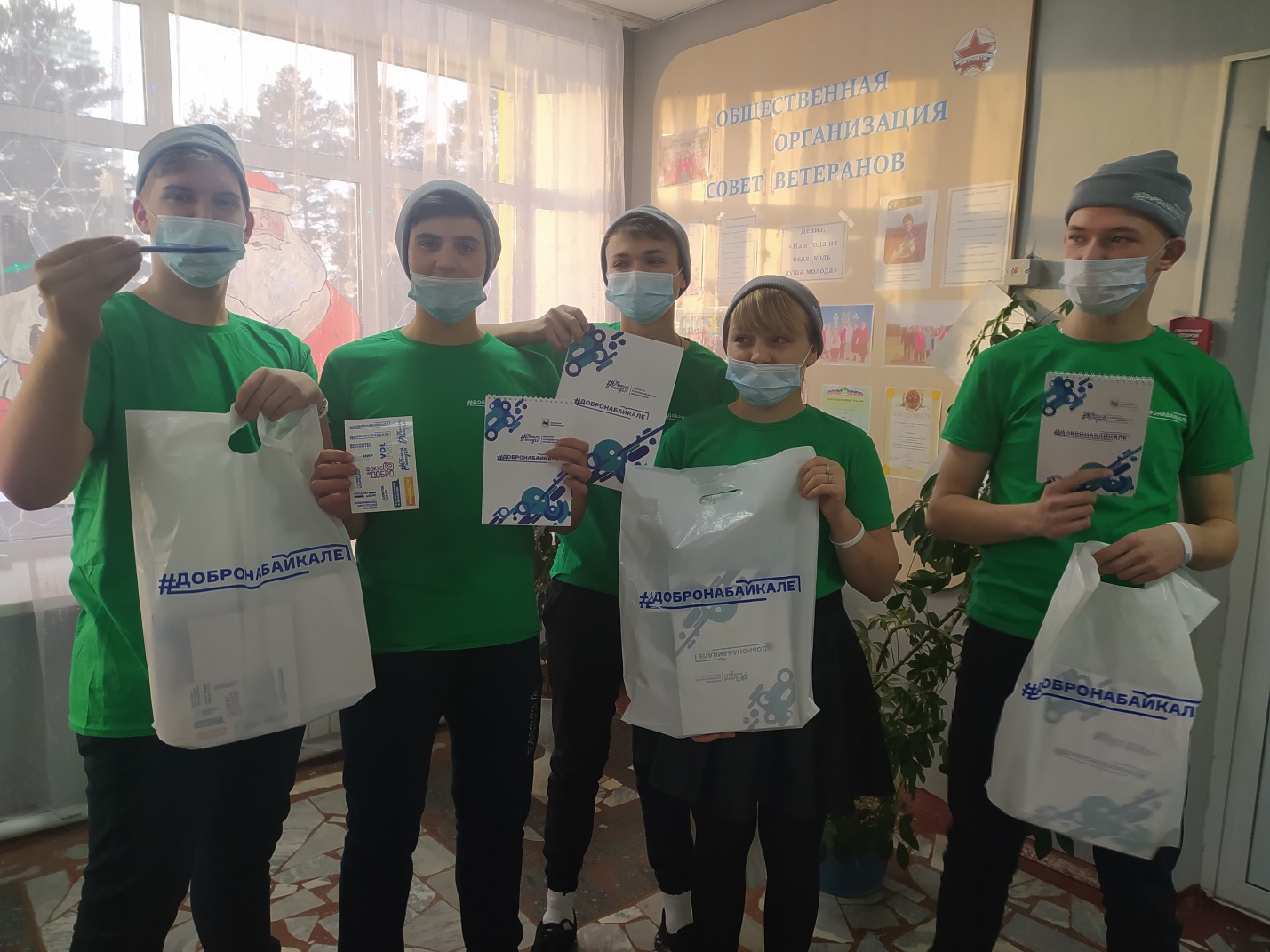 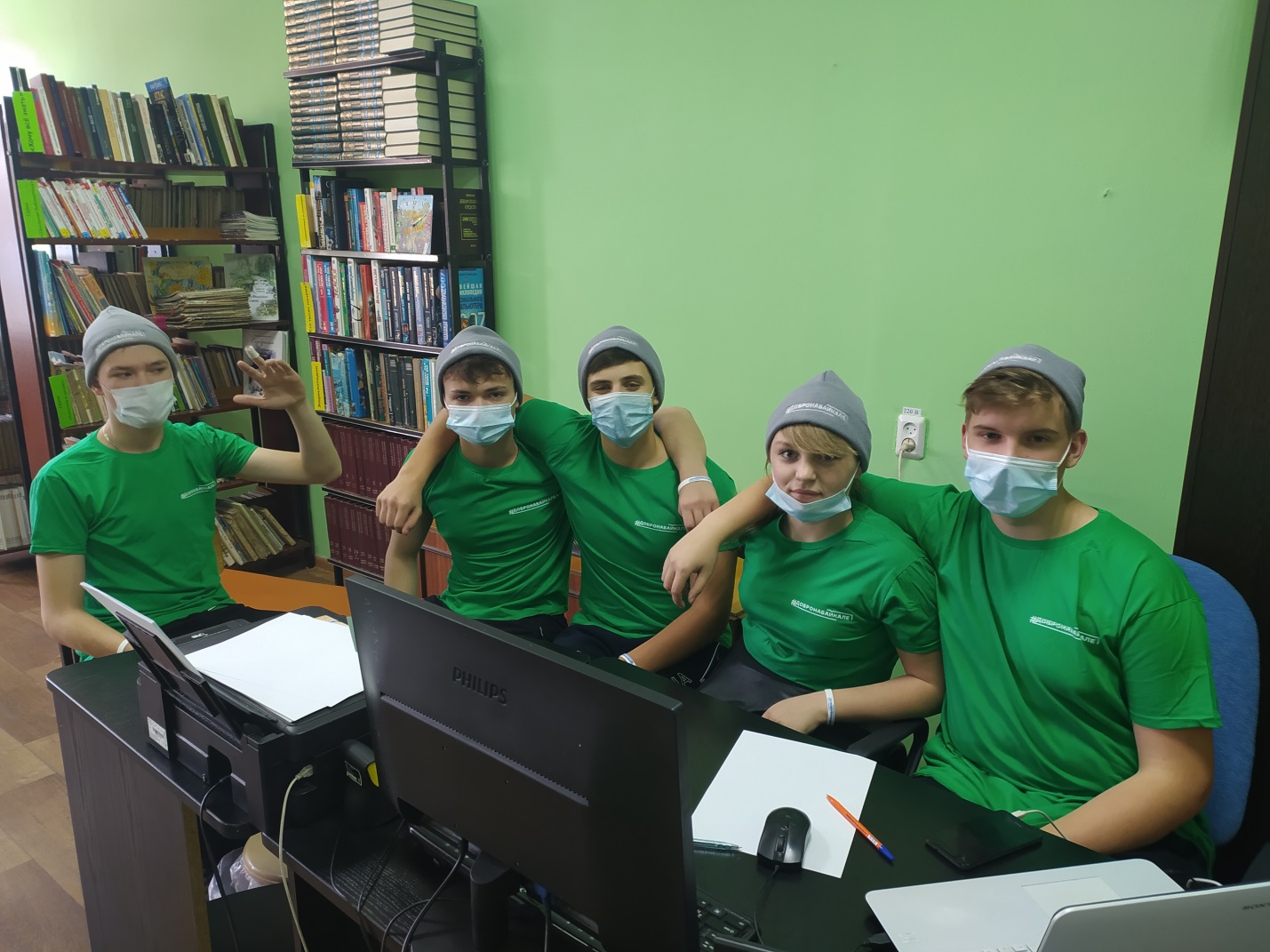 